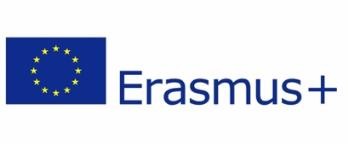 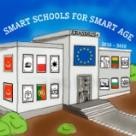 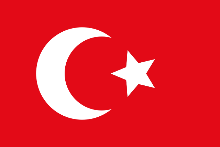 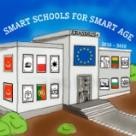 Smart School for Smart AgeLesson plan - Erasmus +Smart School for Smart AgeLesson plan - Erasmus +Subject: LiteratureSubject: LiteratureNumber of lessons: 1Number of lessons: 1Teachers: Fatma ÖzetTeachers: Fatma ÖzetTopic: Basic TheatreTopic: Basic TheatreKey words: theatre, act, characterKey words: theatre, act, characterLessons objectives:Students explore plot development and rising action, turning point, and falling action by viewing a short play written and performed by high school students.Lessons objectives:Students explore plot development and rising action, turning point, and falling action by viewing a short play written and performed by high school students.Resources    -Computers with internet access     -Multimedia projetos     -Tablets with internet access     -Mobile Phones with internet accessResources    -Computers with internet access     -Multimedia projetos     -Tablets with internet access     -Mobile Phones with internet accessLessons sequence/activityBasic theatre with YouTube (1 Lesson)Basic theatre practice with Quizlet (1 Lesson)Basic theatre quizzes with  proprofs and  quizizz (2 Lesson) Lessons sequence/activityBasic theatre with YouTube (1 Lesson)Basic theatre practice with Quizlet (1 Lesson)Basic theatre quizzes with  proprofs and  quizizz (2 Lesson) Web Toolshttps://www.youtube.com/ https://quizlet.com/https://quizizz.com/ https://www.proprofs.com/  http://www.mpsaz.org/ 1.Learn–https://www.youtube.com/watch?v=sNWrOuwzax8http://www.mpsaz.org/mtnview/staff/jvanpatten/1st_-ta_1/files/basic_theatre_vocabulary.pdf 2.Pratice – https://quizlet.com/91932686/basic-theatre-flash-cards/ 3.Quiz –https://www.proprofs.com/quiz-school/topic/theatre https://quizizz.com/admin/quiz/5d9bd112f1b00a001a4c9755/basic-theatre-terms 